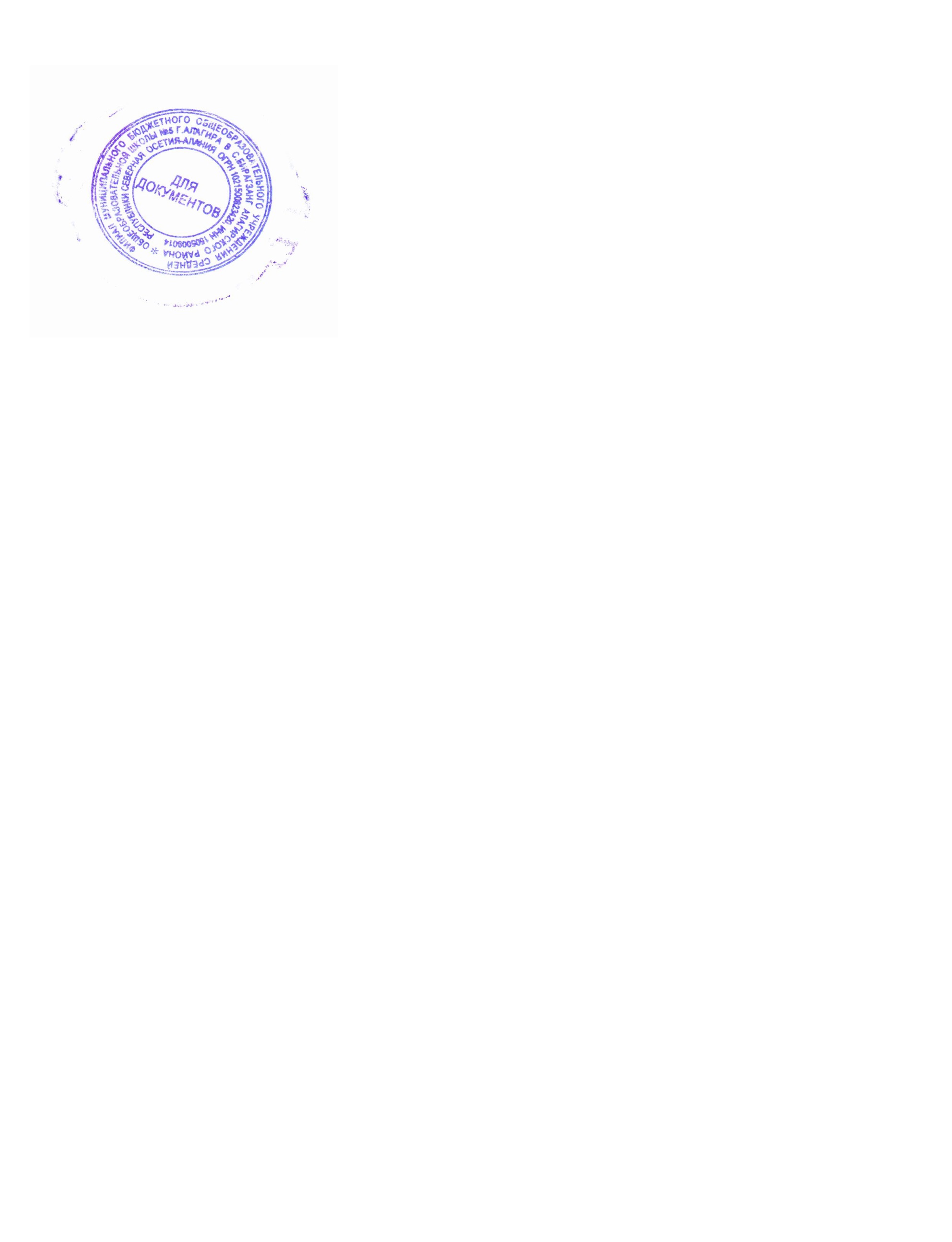                                    Утверждаю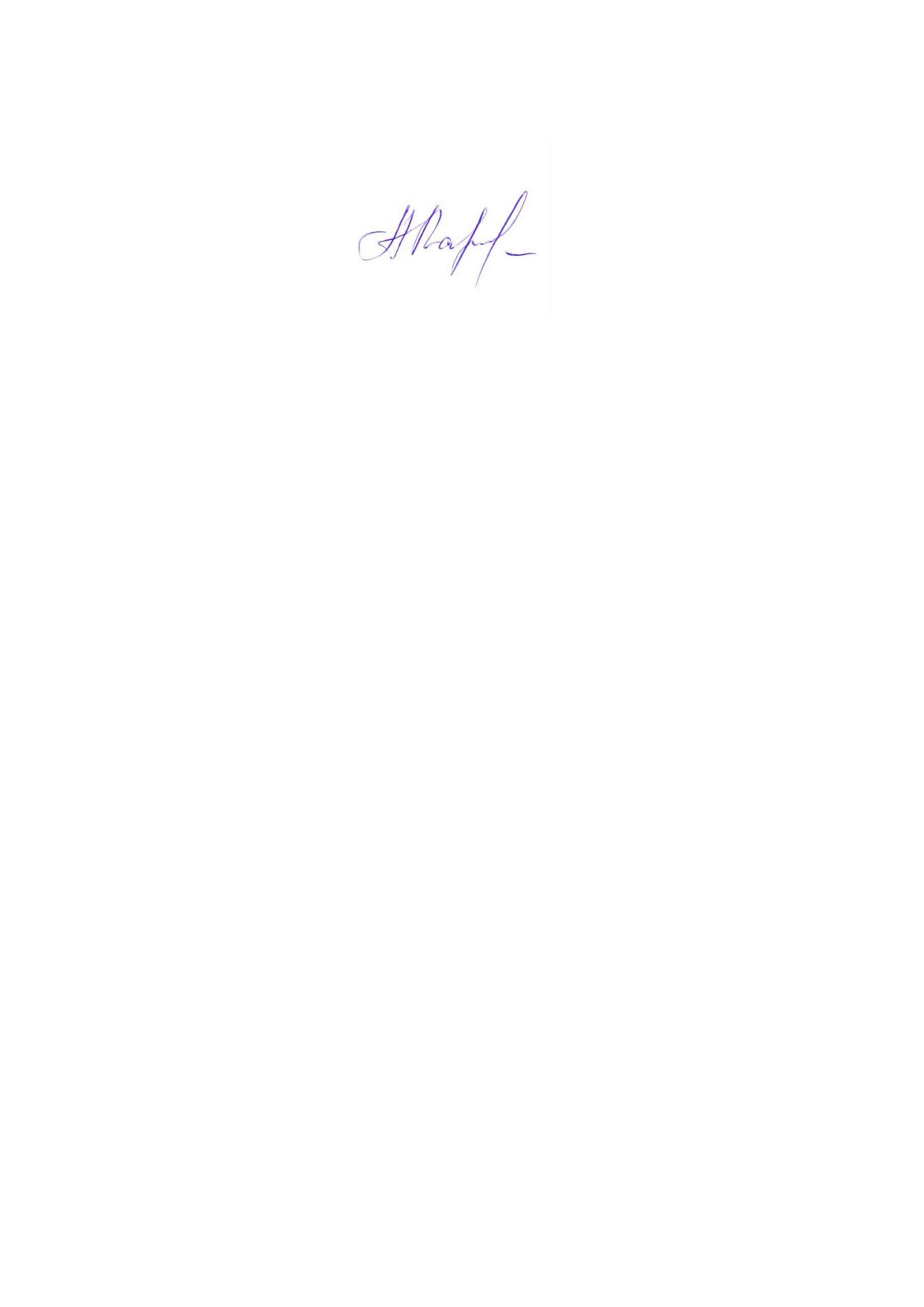                                                                                                                                                                             Зав.филиала                         А.А.Каргинова01.09.2018г.План работы филиала  МБОУ СОШ № 5 г. Алагира в с.Бирагзангпо реализации  комплексного учебного курса«Основы религиозных культур и светской этики» в 2018-2019 учебном году№/пМероприятия Сроки проведенияОтветственныеПрогнозируемый результат1Анкетирование родителей по выбору модулей ОРКСЭ Сентябрь-октябрьЗав.филиала                          А.А.КаргиноваИнформация о ОРКСЭ2Разработка и утверждение плана работы по реализации учебного курса ОРКСЭ сентябрьЗав.филиала                          А.А.КаргиноваПлан работы3Разработка и утверждение рабочей программы комплексного учебного курса «Основы религиозных культур и светской этики»сентябрьЗав.филиала                          А.А.КаргиноваРабочая программа4Изучение нормативно-правовых документов Министерства образования и науки РФ и МОН РСО- Алания по вопросам введения комплексного учебного курса «Основы религиозных культур и светской этики»В течение годаЗав.филиала                          А.А.Каргинова Учитель Цаликова Ф.С.5Назначение кадрового состава учителей, которые будут вести данный курс с 01.09.2018Август 2018г.Зав.филиала                          А.А.КаргиноваПриказ6Информирование родительской общественности о введении и реализации курса ОРКСЭ В течение годаЗав.филиала                          А.А.Каргинова7Проведение родительского  собрания  для родителей учащихся 3 классаАпрель – май 2018г.Зав.филиала                          А.А.КаргиноваКл.рук.Олисаева С.Дз  Протокол родит собр.8Сбор заявлений от родителей с выбором модуля и составление мониторинга.Апрель – май 2018г.Зав.филиала                          А.А.КаргиноваКл.рук.Олисаева С.Дз            Заявления от                   родителей9Исследование возможности использования ресурсов школьной библиотеки для реализации сопровождения курса ОРКСЭАвгуст  - сентябрь 2018г.Зав.филиала                          А.А.КаргиноваБиблиотекарь  Тигиева Ф.М..10Заказ учебников для реализации выбранного модуляАпрель – май  2018г.Библиотекарь  Тигиева Ф.М.  учебники11Разработка рабочей  программы по выбранному  модулюАпрель – май  2018г.Зав.филиала                          А.А.Каргинова 	Рабочие программы12Проведение учебных занятий по курсу ОРКСЭ, согласно выбранному  модулю1час в неделю Всего 34 ч. в годЗав.филиала                          А.А.КаргиноваУчитель Цаликова Ф.С.13Посещение семинаров, мастер-классов районного и республиканского  уровняВ течение годаУчитель Цаликова Ф.С 14Подведение итогов ведения курса ОРКСЭ  в 4 классах        в 2018– 2019уч. году.    Анализ проблем в реализации комплексного учебного курса «Основы религиозных культур и светской этики»Май 2019г.Зав.филиала                          А.А.КаргиноваУчитель Цаликова Ф.С.справка15Подготовка справок, отчетов , освещающих вопросы ведения учебного курса ОРКСЭ В течение годаЗав.филиала                          А.А.КаргиноваСправки, отчеты